BULLETIN D’INSCRIPTION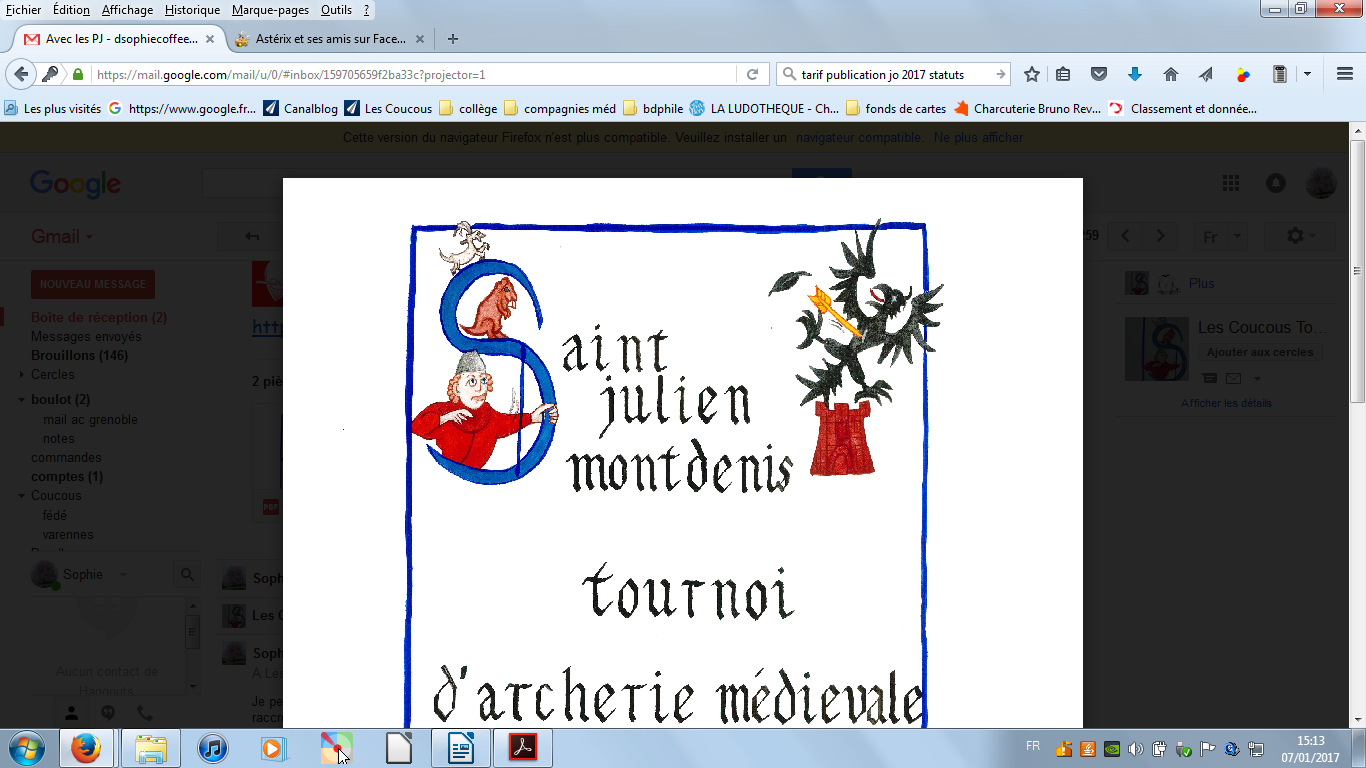 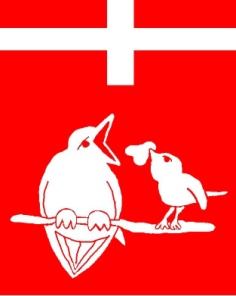 TOURNOI ARCHERIE MEDIEVALE SAINT JULIEN MONTDENIS (Savoie)Les 6 et 7 JUILLET 2019Nom de la Compagnie :.........................................................................................................................Nom et Qualité du Responsable :.............................................................................................@ ou Tél : ......................................................... Jour d’arrivée : .....................Nb de tentes ou de Camping-Car : ........................TOUTE INSCRIPTION NECESSITE LE RENVOI DE CETTE FEUILLE. SANS CELA VOTRE PARTICIPATION AUX REPAS NE SERA PAS PRISE EN COMPTE.
MERCI DE JOINDRE UN CHEQUE LIBELLE A «  DELICES DE SAHRY » CORRESPONDANT AU REPAS DU VENDREDI SOIR AFIN DE FAIRE L’AVANCE AU PRESTATAIRE .Date et signature : ….....................NomPrénomPseudoNom et numéro de contrat d’assuranceArcher
10€ +de 15ans
8€-de 15 ansBanquet
20€ +de 15 ans
7€ - de15 ansRepas du vendredi soir 
10€/PERSA RENVOYER AVANT LE 15 JUIN 2019 
Les Coucous 207 ave de la gare -73870 St Julien Montdenis
Informations : tournoiarcheriecoucous@gmail.com 
Tél : 06-62-16-65-53 ou 07-68-17-41-68A RENVOYER AVANT LE 15 JUIN 2019 
Les Coucous 207 ave de la gare -73870 St Julien Montdenis
Informations : tournoiarcheriecoucous@gmail.com 
Tél : 06-62-16-65-53 ou 07-68-17-41-68A RENVOYER AVANT LE 15 JUIN 2019 
Les Coucous 207 ave de la gare -73870 St Julien Montdenis
Informations : tournoiarcheriecoucous@gmail.com 
Tél : 06-62-16-65-53 ou 07-68-17-41-68TOTAL 